§15116.  InsuranceWhen a boiler or pressure vessel is insured and inspected by a duly accredited insurance company licensed to do business in this State, a copy of the record of each certificate inspection of the boiler or pressure vessel must be filed with the director.  [PL 2013, c. 70, Pt. C, §30 (AMD).]When an insurance company cancels insurance upon any boiler or pressure vessel requiring inspection under section 15117 that is not exempt under section 15102 or the policy expires and is not renewed, notice must immediately be given to the director. An insurance company shall notify the director immediately upon insuring a boiler or pressure vessel pursuant to this section.  [PL 2013, c. 70, Pt. C, §30 (AMD).]SECTION HISTORYPL 1995, c. 560, §H14 (NEW). PL 1995, c. 560, §H17 (AFF). PL 1999, c. 386, §W26 (AMD). PL 1999, c. 687, §E15 (AMD). PL 2013, c. 70, Pt. C, §30 (AMD). The State of Maine claims a copyright in its codified statutes. If you intend to republish this material, we require that you include the following disclaimer in your publication:All copyrights and other rights to statutory text are reserved by the State of Maine. The text included in this publication reflects changes made through the First Regular and Frist Special Session of the 131st Maine Legislature and is current through November 1, 2023
                    . The text is subject to change without notice. It is a version that has not been officially certified by the Secretary of State. Refer to the Maine Revised Statutes Annotated and supplements for certified text.
                The Office of the Revisor of Statutes also requests that you send us one copy of any statutory publication you may produce. Our goal is not to restrict publishing activity, but to keep track of who is publishing what, to identify any needless duplication and to preserve the State's copyright rights.PLEASE NOTE: The Revisor's Office cannot perform research for or provide legal advice or interpretation of Maine law to the public. If you need legal assistance, please contact a qualified attorney.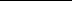 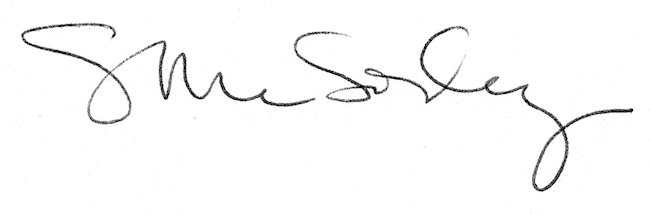 